ANEXO I - REQUERIMENTO DE INSCRIÇÃOIdentificação do CandidatoVaga a que se candidata:(	) Docente de Língua Francesa(	) Docente de Língua PortuguesaANEXO II - REQUISITOS DE DOCÊNCIA CONFORME O QUADRO DE VAGAS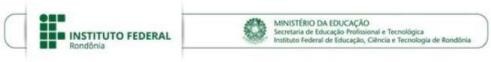 ANEXO III QUADRO DE PONTUAÇÃO(Preencher este Quadro, gerar um PDF e fazer o upload no formulário de Inscrição)INDICADORES DE PONTUAÇÃO POR FORMAÇÃO E EXPERIÊNCIA PROFISSIONALSEQUÊNCIA DE DOCUMENTAÇÕES COMPROBATÓRIAS DE FORMAÇÃO E EXPERIÊNCIAS PROFISSIONAIS(Inserir abaixo a cópia dos documentos comprobatórios de sua formação e experiência, conforme a ordem disposta no quadro referencial acima.)ANEXO IV - FORMULÁRIO DE RECURSO ADMINISTRATIVOARGUMENTAÇÕES QUE EMBASAM O RECURSOANEXO V TERMO DE COMPROMISSO E RESPONSABILIDADEAssumo o compromisso pelas obrigações como profissional colaborador na função acima especificada, em que fui classificado, conforme o estabelecido no Edital de Seleção de Colaboradores Externos para o Curso FIC de	. Estou ciente de que a minha inobservância aos requisitos dispostos no mesmo Edital, quanto às competências que me cabem, poderá implicar no meu desligamento nas funções assumidas e na minha obrigação de restituir integralmente os recursos porventura recebidos de forma irregular, conforme determinação legal e proporcionalmente ao descumprimento de minhas competências.Declaro, conforme o Edital de seleção e as legislações e normativas aplicáveis, que preencho plenamente os requisitos da função para a qual fui selecionado, incluindo-se que:não acumularei simultaneamente as bolsas desta função com bolsas de pesquisa, extensão ou formação de mesmos programas ou programas similares da Capes ou FNDE, sob pena de devolução do que receber em duplicidade;tenho disponibilidade de tempo e meios próprios complementares (notadamente por se tratar de atividade a distância) para o exercício da função;as horas de trabalho dedicadas a esta função não serão executadas durante período de jornada regular em outras funções, com ou sem vínculo empregatício, que eu exerça ou venha a exercer durante o período da convocação.Reconheço que os serviços prestados não geram vínculo empregatício e podem ser suspensos ou encerrados a qualquer tempo pelo IFRO, com garantia de pagamento pelas horas de atividades executadas e sem ônus relativos a direitos trabalhistas, por força de determinações legais, das necessidades do público-alvo ou da indisponibilidade de recursos.Estou plenamente de acordo com todos os termos do Edital.Nome:Nome:Nome:Nome:Nome:Nome:Sexo( )Masculino ( ) FemininoData De Nascimento:Data De Nascimento:Estado Civil:Estado Civil:Estado Civil:CPFRGRGÓrgão Emissor:Órgão Emissor:UFEndereçoEndereçoEndereçoBairroCEP:CEP:CidadeCidadeUFE-mail:E-mail:E-mail:Telefone FixoTelefone FixoTelefone FixoTelefone CelularTelefone CelularTelefone CelularLocalDataAssinatura do CandidatoIdentificação da vagaCurso: Francês Básico IICurso: Francês Básico IICurso: Francês Básico IICurso: Francês Básico IIIdentificação da vagaComponentes Curriculares a serem ministrados pelo colaborador externoCarga HoráriaN. de VagasRequisitos Mínimos de Formação e AcessoColaborador externoGramática da Língua Francesa IILeitura e produção de textos II30301Graduação em Línguas, Literaturas e Culturas Lusófonas ou Letras FrancêsComprovação de experiência de já ter lecionado inglês em curso de idioma nos últimos (seis) meses.Experiência em educação ou trabalho em País Francófono ou outro paísIdentificação da vagaCurso: Língua Portuguesa e Cultura Brasileira para estrangeiros I Curso: Língua Portuguesa e Cultura Brasileira para estrangeiros I Curso: Língua Portuguesa e Cultura Brasileira para estrangeiros I Curso: Língua Portuguesa e Cultura Brasileira para estrangeiros I Identificação da vagaComponentes Curriculares a serem ministrados pelo colaborador externoCarga HoráriaN. de VagasRequisitos Mínimos de Formação e AcessoColaborador externoFormação e Experiência profissionalDescrição da Formação e Experiências (comprovadas por meio de certificados, declarações, atestados, registros profissionais ou cópias de publicações, conforme cada caso)UnidadePontuação porUnidadeLimite de PontuaçãoPontuação IndicadapeloCandidatoFormaçãoAcadêmicaVerticala) Ensino MédioCurso1010FormaçãoAcadêmicaVerticalb) Graduação em Letras e suas Literaturas Curso1010FormaçãoAcadêmicaVerticalc) Especialização em qualquer área do conhecimentoCurso1010ExperiênciaProfissionald) Docência em qualquer áreaSemestre510ExperiênciaProfissionale) Docência na área para a qual se inscreverSemestre1050ExperiênciaProfissionalf) Experiência em educação em outra área, que não a docência.Semestre510Limite de PontuaçãoLimite de PontuaçãoLimite de PontuaçãoLimite de PontuaçãoLimite de Pontuação100LocalDataAssinatura do CandidatoIDENTIFICAÇÃO DO CANDIDATOIDENTIFICAÇÃO DO CANDIDATONome:Documento de identidade:E-mail:Telefone/celular:REFERÊNCIA DO RECURSOREFERÊNCIA DO RECURSO( )Homologação de inscrição( )Análise documental( )Critério de desempate( )Outros motivos: especificarLocalDataAssinatura do CandidatoIDENTIFICAÇÃO DO CANDIDATOIDENTIFICAÇÃO DO CANDIDATOIDENTIFICAÇÃO DO CANDIDATONome:Nome:Nome:CPF:RG (órgão emissor e UF):RG (órgão emissor e UF):Rua:Bairro:Cidade/UF:CEP:E-mail:E-mail:Telefone:Telefone:Telefone:Função para a qual foi selecionado:Função para a qual foi selecionado:Função para a qual foi selecionado:LocalDataAssinatura do Candidato